Všeobecné obchodní podmínky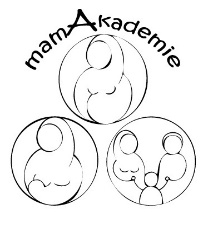 Úvodní ustanoveníTyto Všeobecné obchodní podmínky (dále jen „VOP“) upravují vzájemná práva a povinnosti mezi Poskytovatelem a Klientem a Zprostředkovatelem vznikající ze smluv o Poskytování služeb (dále jen „Smlouva“) uzavíraných prostřednictvím webové stránky Poskytovatele umístěné na internetové adrese www.mamakademie.net (dále jen „webová stránka“)Obchodní podmínky tvoří nedílnou součást Smlouvy o poskytování služeb.Znění Všeobecných obchodních podmínek může Poskytovatel měnit či doplňovat. Tímto ustanovením nejsou dotčena práva a povinnosti vzniklá po dobu účinnosti předchozího znění VOP. Zveřejněním nové verze VOP pozbývají předchozí obchodní podmínky účinnosti a nová verze VOP se stává nedílnou součástí smlouvy o Poskytování služeb.Vymezení pojmůPoskytovatel - Poskytovatelem je míněna Radka Jakubová, jako OSVČ, IČ: místo podnikání: Na Vyhaslém 3262, 272 01 Kladno.Zprostředkovatel - právnická osoba zajišťující Poskytovateli dodatečné služby – např. provoz a správa webových stránek a stránek rezervací apod.Klient – Klientem se rozumí fyzická nebo právnická osoba, která objednala, uhradila a absolvovala vybranou službu. Pokud se tyto osoby liší, Klientem se vždy rozumí osoba, která kurz uhradila (dle výpisu z účtu či dokladu o zaplacení).Služba – službou je míněn kurz, seminář či konzultace laktační poradny, konaný v předem avizovaných či dohodnutých prostorách a čase, zveřejněných na webových stránkách Poskytovatele, v případně konzultace laktační poradny ústní dohodou.Cena – částka v Kč za danou službu uvedena na webových stránkách Poskytovatele. Uzavření Smlouvy o poskytování služebRezervace služby – rezervaci provádí Klient přes webové stránky Poskytovatele, v případně laktačního poradenství emailem či telefonicky. Poskytovatel neručí za případné výpadky rezervačního portálu způsobené zprostředkovatelem. Klient musí při rezervaci uvést své pravé jméno, příjmení a emailovou adresu. Rezervace se poté stává závaznou.Osobní údaje uvedené při rezervaci služby je Klient při jakékoliv jejich změně povinen aktualizovat. Údaje uvedené Klientem při rezervaci jsou Poskytovatelem považovány za správné.Potvrzení rezervace – po odeslání rezervace obdrží Klient emailem potvrzení o rezervaci, informace k dané službě a výzvu k úhradě zálohy 50% ceny.  Způsob platby za službuKurz – po odeslání rezervace obdrží Klient od Poskytovatele Přihlášku a výzvu k úhradě zálohy 50% z ceny kurzu. Zálohu může uhradit převodem na účet či hotově po telefonické dohodě. Doplatek uhradí Klient na místě konání kurzu před jeho začátkem.Seminář – Klient uhradí cenu před konáním semináře v místě konání.Konzultace laktačního poradenství – Telefonická či emailová konzultace -  Klient uhradí libovolnou částku na účet Poskytovatele.Osobní konzultace - Klient uhradí hotově po uskutečnění konzultace v místě konání konzultace.Storno podmínky – pokud Klient nemůže službu využít v původně vybraném termínu, může si vybrat jiný termín bez jakékoli sankce. V případě, že jiný termín nevyužije, bude Poskytovatel postupovat takto:Zruší-li Klient svou rezervaci do 7 pracovních dnů před termínem konání služby, bude mu vráceno 100% zálohy. Zruší-li Klient svou rezervaci po výše uvedeném termínu, není možné zálohu vrátit.Zrušení konání kurzu – z důvodu nedostatečného naplnění kapacity kurzu, ze zdravotních či jiných závažných důvodů či zásahem vyšší moci může Poskytovatel zrušit konání kurzu. Klienti budou o zrušení informování v nejkratším možném čase a bude jim vráceno 100% uhrazené  zálohy, a to převodem na účet.  Poskytovatel není povinen uzavřít s Klientem Smlouvu (odmítnout rezervaci služby), a to zejména s osobami, které dříve podstatným způsobem porušily Smlouvu (včetně obchodních podmínek) či z jiných závažných důvodů.Ochrana osobních údajů  Klient, souhlasí se zpracováním těchto svých osobních údajů: jméno, příjmení, adresa elektronické pošty, pohlaví, datum narození, bydliště a další osobní údaje, které uživatel uvede při rezervaci či dalších úkonech souvisejících s využitím Služby (dále společně vše jen jako „osobní údaje“).Klient souhlasí se zpracováním osobních údajů Poskytovatelem, a to pro účely plnění závazků ze Smlouvy, pro účely marketingových výzkumů či třetích osob a pro účely zasílání obchodních sdělení. Klient souhlasí s tím, že osobní údaje mohou být zobrazovány (zveřejněny) na webových stránkách.Osobní údaje uživatele mohou být Poskytovatelem předávány třetím osobám, a to i za marketingovými účely. Zpracováním osobních údajů Klienta může Poskytovatel pověřit třetí osobu, jakožto zpracovatele.Klient bere na vědomí, že je povinen své osobní údaje uvádět správně a pravdivě a že je povinen bez zbytečného odkladu oznámit jakoukoli změnu v osobních údajích.Osobní údaje budou zpracovávány po dobu neurčitou. Osobní údaje budou zpracovávány v elektronické podobě automatizovaným způsobem nebo v tištěné podobě neautomatizovaným způsobem.Klient potvrzuje, že poskytnuté osobní údaje jsou přesné a že byl poučen o tom, že se jedná o dobrovolné poskytnutí osobních údajů.Klient souhlasí se zasíláním informací a obchodních sdělení ze strany Poskytovatele souvisejících se službami nebo podnikem Poskytovatele na emailovou adresu uživatele a se zasíláním obchodních sdělení třetích osob na adresu uživatele.  Závěrečná ustanoveníJe-li některé ustanovení obchodních podmínek neplatné nebo neúčinné, nebo se takovým stane, namísto neplatných ustanovení nastoupí ustanovení, jehož smysl se neplatnému ustanovení co nejvíce přibližuje. Neplatností nebo neúčinností jednoho ustanovení není dotčena platnost ostatních ustanovení.Poskytovatel je oprávněn postoupit práva a povinnosti ze Smlouvy na třetí osobu, s čímž uživatel souhlasí.Poskytovatel je oprávněn k Poskytování služeb na základě živnostenského oprávnění a činnost Poskytovatele nepodléhá jinému povolování.Kontaktní údaje Poskytovatele: Email: mamakademie@seznam.cz, Telefon: 737 272 813.